Máquina transformadoraAdaptado de Adriana BonadimanINDIVIDUALAo final da atividade, se autoavaliem e coloquem sua nota de DPO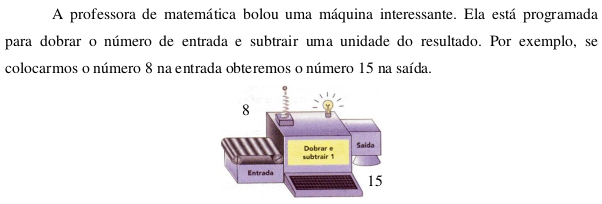 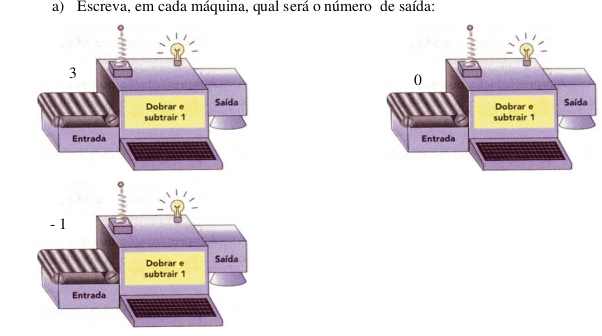 		b) Complete a tabela abaixo com informações da máquina transformadora:valor de entrada-304-126-2valor de saída19-19